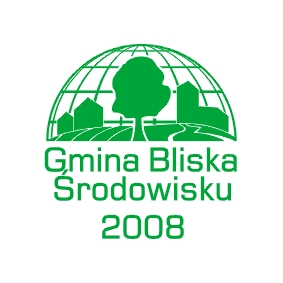 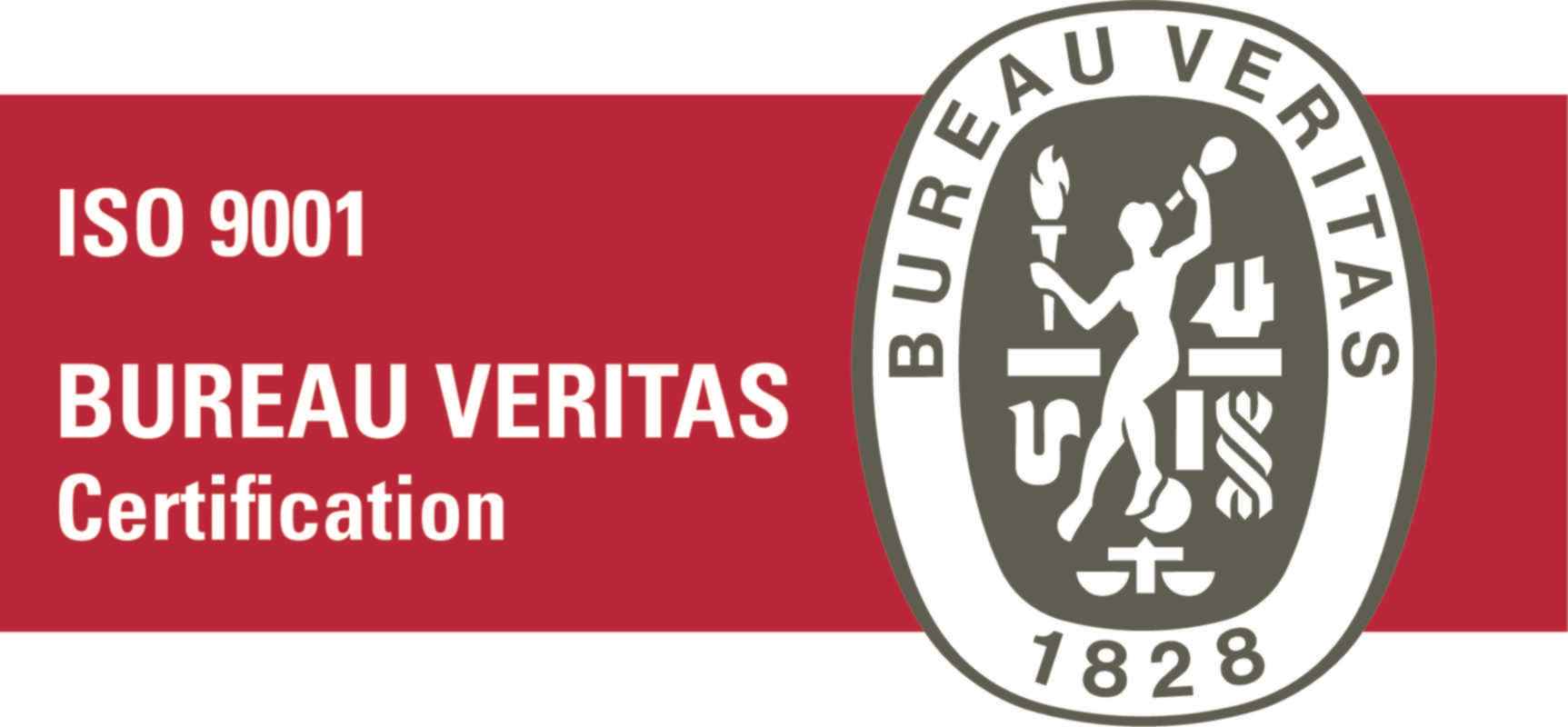 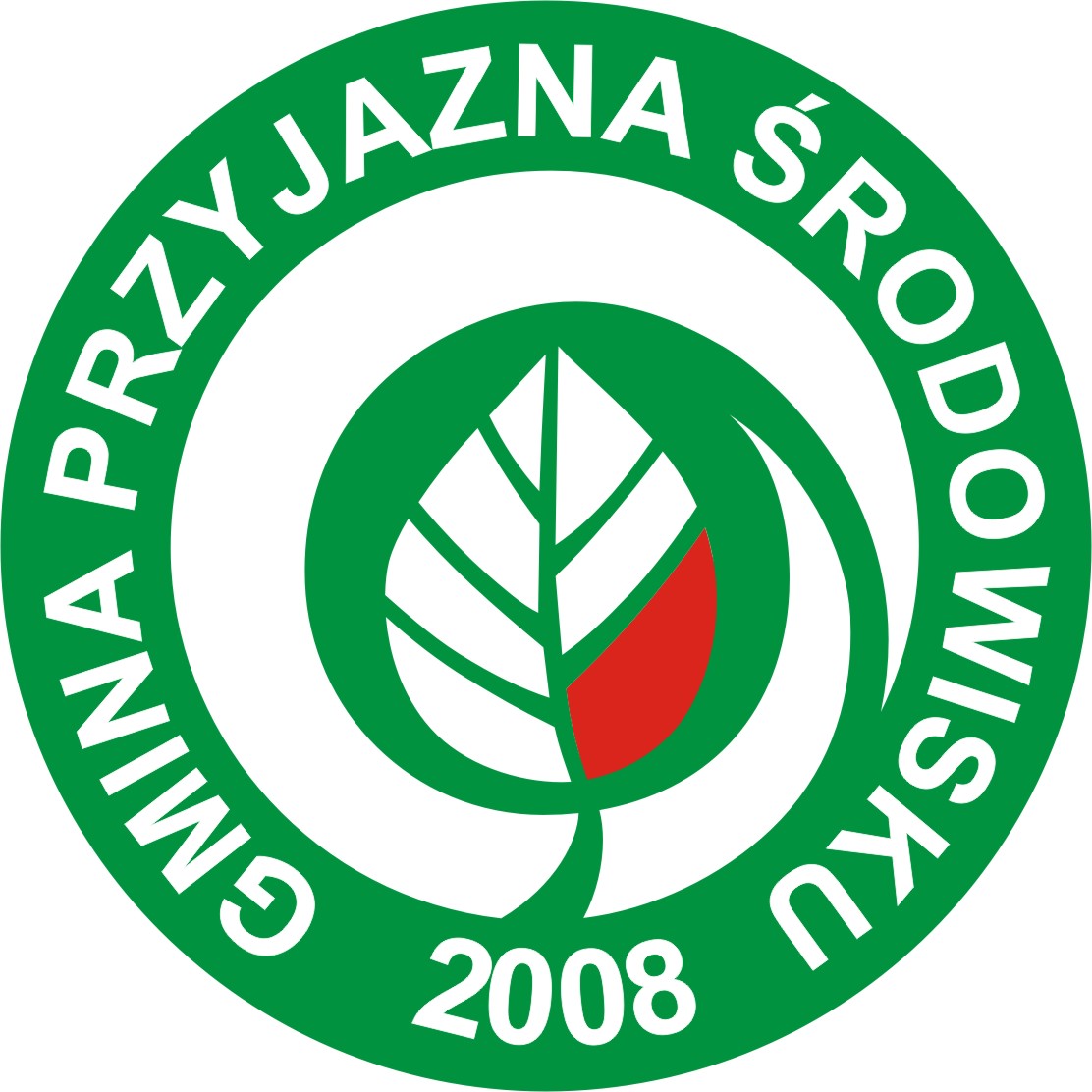 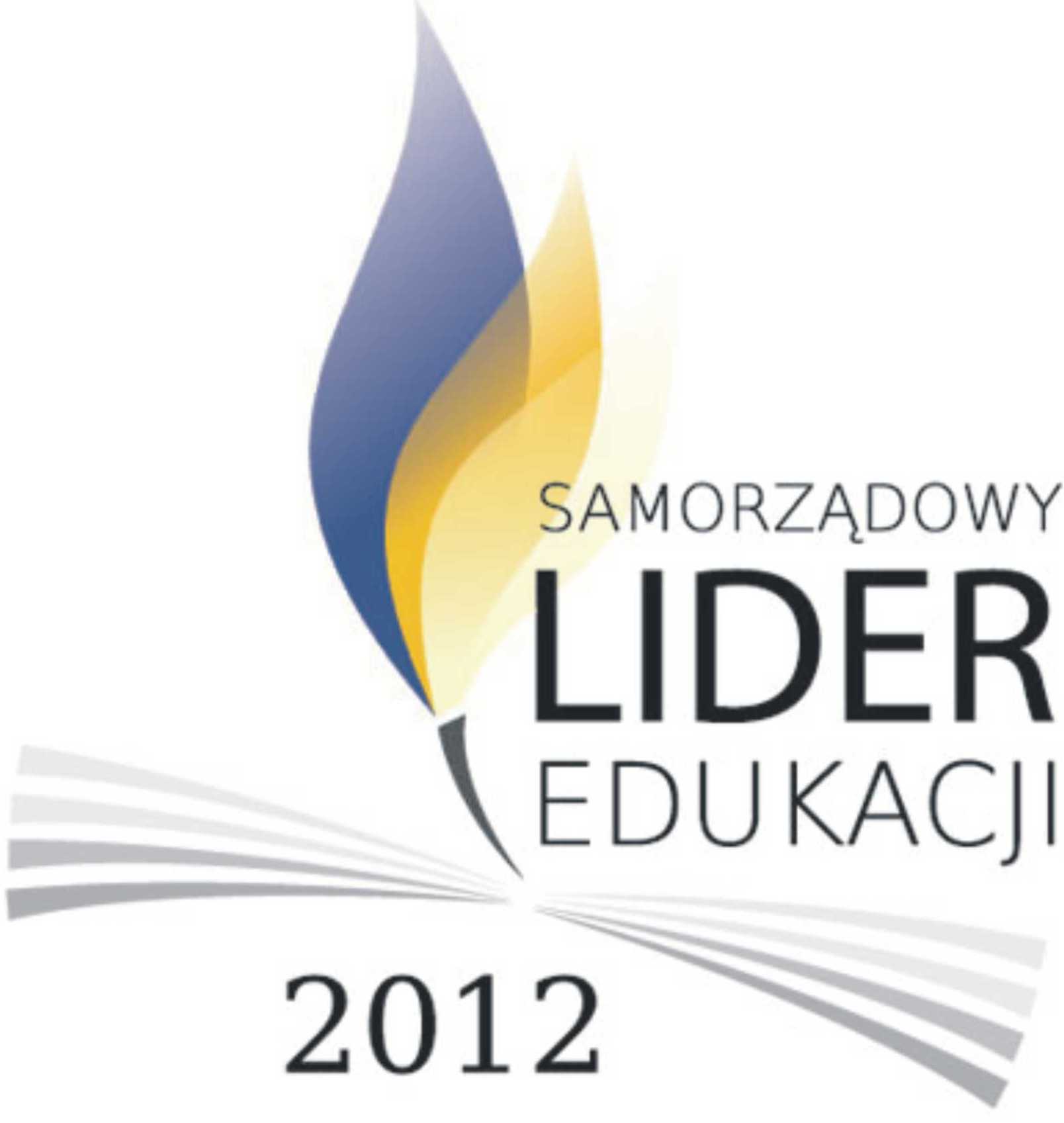 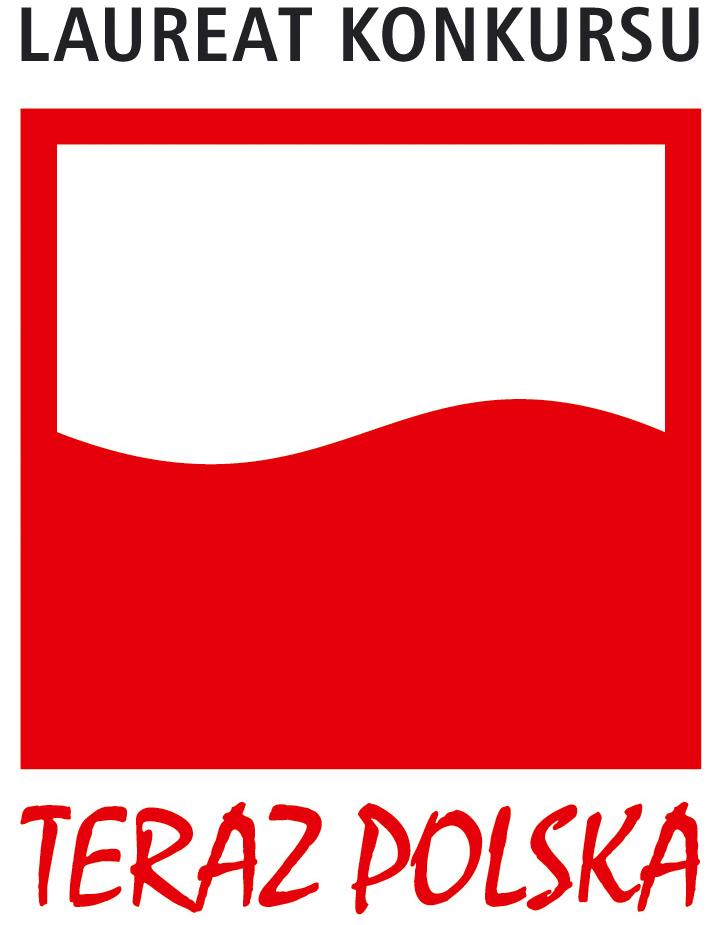 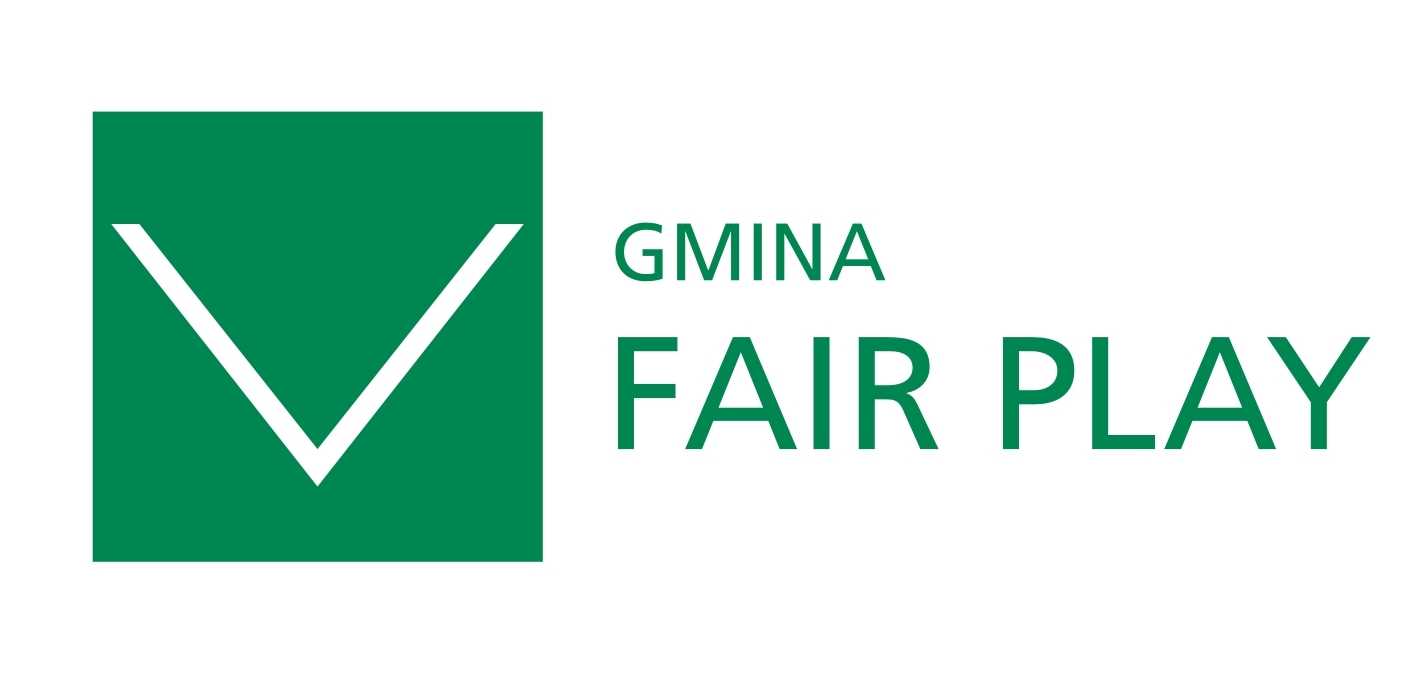 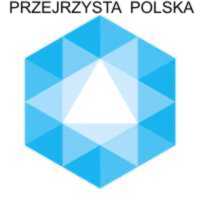 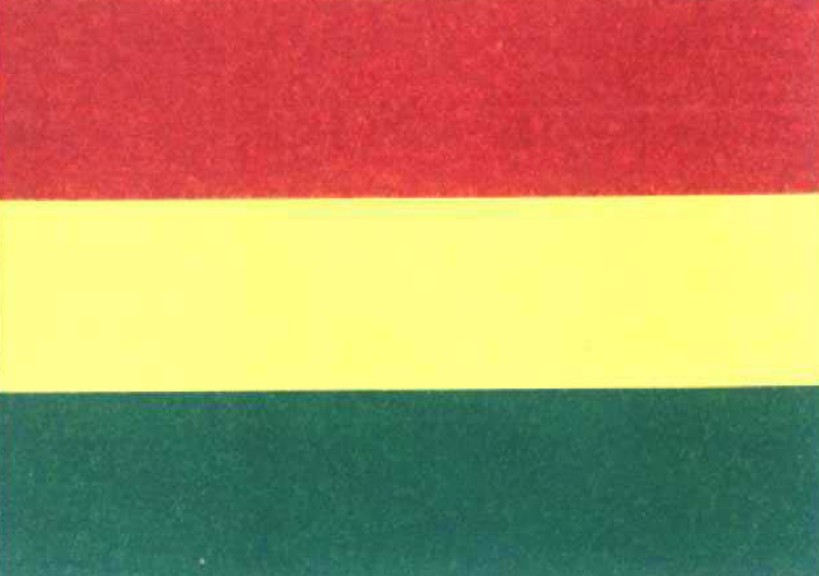 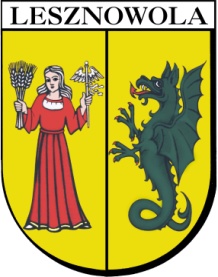 									Lesznowola, dnia 07.01.2016r.RZP 271.5.12.07.2015INFORMACJA O WYBORZE NAJKORZYSTNIEJSZEJ OFERTYGmina Lesznowola – Zamawiający, ul. Gminnej Rady Narodowej 60,                       05-506 Lesznowola, prowadząca postępowanie o udzielenie zamówienia publicznego w trybie przetargu nieograniczonego na: „Utrzymanie czystości na terenie Gminy Lesznowola w 2016 roku” informuje o wyborze najkorzystniejszej oferty nr 2 złożonej przez:Konsorcjum:Lider Konsorcjum: Spółdzielnia Kółek RolniczychStara Iwiczna, ul. Słoneczna 33, 05-500 PiasecznoCzłonek Konsorcjum: Wywóz Nieczystości Płynnych i Stałych Krzysztof BernaciakBobrowiec, ul. Mazowiecka 56, 05-502 GołkówCzłonek Konsorcjum: Ogrody Zabaw  Andrzej DębiecRybie, ul. Topolowa 43, 05-090 RaszynWykonawca zaproponował wykonanie zamówienia za następujące ceny ryczałtowe poszczególnych pozycji:1. Wywóz nieczystości ciekłych ze zbiorników bezodpływowych.Wywóz nieczystości ciekłych ( wody opadowe ) ze zbiorników bezodpływowych (opróżnianie 60szt. studni chłonnych o pojemności do 5 m3 na drogach gminnych) obejmujący odbiór nieczystości płynnych przez pojazd asenizacyjny oraz ich utylizację.a) Cena za 1 m3:- cena netto (bez podatku VAT) w zł: 17,00zł. (słownie złotych: siedemnaście złotych zero groszy )- podatek VAT 8%- wartość podatku VAT w zł.: 1,36zł.- cena brutto (łącznie z podatkiem VAT) w zł: 18,36zł.(słownie złotych: osiemnaście złotych trzydzieści sześć groszy )b) Czas wykonania usługi,  (max 5 godz. od momentu zlecenia przez Zamawiającego ).Czas wykonania usługi w godzinach 1,5 od momentu zlecenia przez Zamawiającego. 2. Sprzątanie przystanków autobusowych dwa razy w tygodniu ( poniedziałki, czwartki ), obecnie 68 szt. w miejscach wskazanych przez Zamawiającego, obejmujące:*zamiatanie i sprzątane zatoki przystankowej, a jeżeli nie ma zatoki to w promieniu 10m od wiaty przystankowej,*usuwanie przerastającej zieleni z terenu zatok przystankowych i przystanków na bieżąco,*wykaszanie terenu wokół zatok przystankowych i przystanków do 2m od krawędzi zatoki, chodnika, ścieżki pieszo-rowerowej lub przystanku, na bieżąco,*odśnieżanie zatok przystankowych, przystanków i usuwanie gołoledzi,Cena za 1 szt.:- cena netto (bez podatku VAT) w zł: 8,00zł.  (słownie złotych: osiem złotych zero groszy )- podatek VAT 8%- wartość podatku VAT w zł.: 0,64zł.- cena brutto (łącznie z podatkiem VAT) w zł: 8,64zł.(słownie złotych: osiem złotych sześćdziesiąt cztery grosze )3. Mycie wiat przystankowych (obecnie 68 szt.) a) Cena za 1 szt.:- cena netto (bez podatku VAT) w zł: 23,00zł. (słownie złotych: dwadzieścia trzy złote zero groszy )- podatek VAT 8%- wartość podatku VAT w zł.: 1,84zł.- cena brutto (łącznie z podatkiem VAT) w zł: 24,84zł.(słownie złotych: dwadzieścia cztery złote osiemdziesiąt cztery grosze )b) Czas wykonania usługi, ( max 7dni od momentu zlecenia przez Zamawiającego ).Czas wykonania usługi: 2 dni od momentu zlecenia przez Zamawiającego. 4. Sprzątanie terenów gminnych - pasów drogowych wzdłuż głównych ciągów komunikacyjnych wskazanych przez Zamawiającego, raz na 60 dni.Cena za  :- cena netto (bez podatku VAT) w zł: 45,00zł. (słownie złotych: czterdzieści pięć złotych zero groszy )- podatek VAT 8%- wartość podatku VAT w zł.: 3,60zł.- cena brutto (łącznie z podatkiem VAT) w zł: 48,60zł.(słownie złotych: czterdzieści osiem złotych sześćdziesiąt groszy )5. Zamiatanie nawierzchni utwardzonych dróg gminnych ok. 75 km (jezdni wraz                   z chodnikami wraz z uprzątnięciem terenów w zakresie do istniejących ogrodzeń)                   z zalegającego piachu, śmieci, liści, itp. , na zgłoszenie Zamawiającego.a) Cena za  :- cena netto (bez podatku VAT) w zł: 420,00zł. (słownie złotych: czterysta dwadzieścia złotych zero groszy )- podatek VAT 8%- wartość podatku VAT w zł.: 33,60zł.- cena brutto (łącznie z podatkiem VAT) w zł: 453,60zł.(słownie złotych: czterysta pięćdziesiąt trzy złote sześćdziesiąt groszy )b) Czas wykonania usługi, ( max 7dni od momentu zlecenia przez Zamawiającego ).Czas wykonania usługi: 4 dni od momentu zlecenia przez Zamawiającego. 6. Koszenie terenów gminnych z wywozem urobku.a) Cena za  :- cena netto (bez podatku VAT) w zł: 900,00zł. (słownie złotych: dziewięćset złotych zero groszy )- podatek VAT 8%- wartość podatku VAT w zł.: 72,00zl.- cena brutto (łącznie z podatkiem VAT) w zł: 972,00zł.(słownie złotych: dziewięćset siedemdziesiąt dwa złote zero groszy )b) Czas wykonania usługi, ( max 7dni od momentu zlecenia przez Zamawiającego )Czas wykonania usługi:  1 dni od momentu zlecenia przez Zamawiającego. 7. Koszenie terenów wzdłuż głównych ciągów komunikacyjnych ok. 60 km (dwustronnie do istniejących ogrodzeń lub w granicach pasa drogowego) z wywozem urobku.a) Cena za 1 km: - cena netto (bez podatku VAT) w zł: 1100,00zł.(słownie złotych: jeden tysiąc sto złotych zero groszy )- podatek VAT 8%- wartość podatku VAT w zł.: 88,00zł.- cena brutto (łącznie z podatkiem VAT) w zł: 1188,00zł.(słownie złotych: jeden tysiąc sto osiemdziesiąt osiem złotych zero groszy )b) Czas wykonania usługi,  ( max 7dni od momentu zlecenia przez Zamawiającego ).Czas wykonania usługi: 3 dni od momentu zlecenia przez Zamawiającego. 8. Usuwanie roślin z nawierzchni np.: chodników, ścieżek rowerowych, itp., ( wraz                  z usunięciem nadmiaru ziemi i zieleni ok. 20cm od obrzeża chodnika ), ok. 20 km.a) Cena za 1 mb :- cena netto (bez podatku VAT) w zł: 0,18zł.(słownie złotych: zero złotych osiemnaście groszy )- podatek VAT 8%- wartość podatku VAT w zł.: 0,01zl.- cena brutto (łącznie z podatkiem VAT) w zł: 0,19zł.(słownie złotych: zero złotych dziewiętnaście groszy )b) Czas wykonania usługi, ( max 7dni od momentu zlecenia przez Zamawiającego ).Czas wykonania usługi: 3 dni od momentu zlecenia przez Zamawiającego. 9. Utrzymanie chodników wzdłuż nieruchomości stanowiących własność gminy, obejmujące utrzymanie czystości i wywóz zanieczyszczeń – cena za  :- cena netto (bez podatku VAT) w zł: 230,00zł.(słownie złotych: dwieście trzydzieści złotych zero groszy )- podatek VAT 8%- wartość podatku VAT w zł.: 18,40zł.- cena brutto (łącznie z podatkiem VAT) w zł: 248,40zł.(słownie złotych: dwieście czterdzieści osiem złotych czterdzieści groszy )10. Odśnieżanie zatok przystankowych, przystanków i usuwanie gołoledzi, na zgłoszenie Zamawiającego.Cena za 1 szt. :- cena netto (bez podatku VAT) w zł: 12,00zł.(słownie złotych: dwanaście złotych zero groszy )- podatek VAT 8%- wartość podatku VAT w zł.: 0,96zł.- cena brutto (łącznie z podatkiem VAT) w zł: 12,96zł.(słownie złotych: dwanaście złotych dziewięćdziesiąt sześć groszy )11. Czyszczenie studzienek ściekowych i chłonnych np. z błota, szlamu, śmieci, liści, itp. wraz z wywozem i zagospodarowaniem odpadów, w terminie zgodnym z terminem zamiatania nawierzchni utwardzonych dróg gminnych i na zgłoszenie Zamawiającego.Cena za 1m3:- cena netto (bez podatku VAT) w zł: 74,00zł.(słownie złotych: siedemdziesiąt cztery złote zero groszy )- podatek VAT 8%- wartość podatku VAT w zł.: 5,92zł.- cena brutto (łącznie z podatkiem VAT) w zł: 79,92zł.(słownie złotych: siedemdziesiąt dziewięć złotych dziewięćdziesiąt dwa grosze )  		Zamawiający wybrał ofertę najkorzystniejszą ( art. 91 ust. 1 ustawy Prawo zamówień publicznych ) na podstawie kryterium oceny ofert: Cena – 91%, Czas wykonania usługi  - 9 %,  określonego w specyfikacji istotnych warunków zamówienia.	Jednocześnie Zamawiający informuje, iż w przedmiotowym postępowaniu złożono dwie oferty.Oferta nr 01REMONDIS Sp. z o.o.ul. Zawodzie 16, 02-981 WarszawaWykonawca zaproponował wykonanie zamówienia za następujące ceny ryczałtowe poszczególnych pozycji:1. Wywóz nieczystości ciekłych ze zbiorników bezodpływowych.Wywóz nieczystości ciekłych ( wody opadowe ) ze zbiorników bezodpływowych (opróżnianie 60szt. studni chłonnych o pojemności do 5 m3 na drogach gminnych) obejmujący odbiór nieczystości płynnych przez pojazd asenizacyjny oraz ich utylizację.a) Cena za 1 m3:- cena netto (bez podatku VAT) w zł: 20,37zł. (słownie złotych: dwadzieścia złotych trzydzieści siedem groszy )- podatek VAT 8%- wartość podatku VAT w zł.: 1,63zł.- cena brutto (łącznie z podatkiem VAT) w zł: 22,00zł.(słownie złotych: dwadzieścia dwa złote zero groszy )b) Czas wykonania usługi,  (max 5 godz. od momentu zlecenia przez Zamawiającego ).Czas wykonania usługi w godzinach 2 od momentu zlecenia przez Zamawiającego. 2. Sprzątanie przystanków autobusowych dwa razy w tygodniu ( poniedziałki, czwartki ), obecnie 68 szt. w miejscach wskazanych przez Zamawiającego, obejmujące:*zamiatanie i sprzątane zatoki przystankowej, a jeżeli nie ma zatoki to w promieniu 10m od wiaty przystankowej,*usuwanie przerastającej zieleni z terenu zatok przystankowych i przystanków na bieżąco,*wykaszanie terenu wokół zatok przystankowych i przystanków do 2m od krawędzi zatoki, chodnika, ścieżki pieszo-rowerowej lub przystanku, na bieżąco,*odśnieżanie zatok przystankowych, przystanków i usuwanie gołoledzi,Cena za 1 szt.:- cena netto (bez podatku VAT) w zł: 12,00zł. (słownie złotych: dwanaście złotych zero groszy )- podatek VAT 8%- wartość podatku VAT w zł.: 0,96zł.- cena brutto (łącznie z podatkiem VAT) w zł: 12,96zł.(słownie złotych: dwanaście złotych dziewięćdziesiąt sześć groszy )3. Mycie wiat przystankowych (obecnie 68 szt.) a) Cena za 1 szt.:- cena netto (bez podatku VAT) w zł: 32,41zł. (słownie złotych: trzydzieści dwa złote czterdzieści jeden groszy )- podatek VAT 8%- wartość podatku VAT w zł.: 2,59zł.- cena brutto (łącznie z podatkiem VAT) w zł: 35,00zł.(słownie złotych: trzydzieści pięć złotych zero groszy )b) Czas wykonania usługi, ( max 7dni od momentu zlecenia przez Zamawiającego ).Czas wykonania usługi: 2 dni od momentu zlecenia przez Zamawiającego. 4. Sprzątanie terenów gminnych - pasów drogowych wzdłuż głównych ciągów komunikacyjnych wskazanych przez Zamawiającego, raz na 60 dni.Cena za  :- cena netto (bez podatku VAT) w zł: 55,56zl. (słownie złotych: pięćdziesiąt pięć złotych pięćdziesiąt sześć groszy )- podatek VAT 8%- wartość podatku VAT w zł.: 4,44zł.- cena brutto (łącznie z podatkiem VAT) w zł: 60,00zł.(słownie złotych: sześćdziesiąt złotych zero groszy )5. Zamiatanie nawierzchni utwardzonych dróg gminnych ok. 75 km (jezdni wraz z chodnikami wraz z uprzątnięciem terenów w zakresie do istniejących ogrodzeń) z zalegającego piachu, śmieci, liści, itp. , na zgłoszenie Zamawiającego.a) Cena za  :- cena netto (bez podatku VAT) w zł: 694,44zł. (słownie złotych: sześćset dziewięćdziesiąt cztery złote czterdzieści cztery grosze )- podatek VAT 8%- wartość podatku VAT w zł.: 55,56zł.- cena brutto (łącznie z podatkiem VAT) w zł: 750,00zł.(słownie złotych: siedemset pięćdziesiąt złotych zero groszy )b) Czas wykonania usługi, ( max 7dni od momentu zlecenia przez Zamawiającego ).Czas wykonania usługi:  7 dni od momentu zlecenia przez Zamawiającego. 6. Koszenie terenów gminnych z wywozem urobku.a) Cena za  :- cena netto (bez podatku VAT) w zł: 833,33zł. (słownie złotych: osiemset trzydzieści trzy złote trzydzieści trzy grosze )- podatek VAT 8%- wartość podatku VAT w zł.: 66,67zł.- cena brutto (łącznie z podatkiem VAT) w zł: 900,00zł.(słownie złotych: dziewięćset złotych zero groszy )b) Czas wykonania usługi, ( max 7dni od momentu zlecenia przez Zamawiającego )Czas wykonania usługi: 2 dni od momentu zlecenia przez Zamawiającego. 7. Koszenie terenów wzdłuż głównych ciągów komunikacyjnych ok. 60 km (dwustronnie do istniejących ogrodzeń lub w granicach pasa drogowego) z wywozem urobku.a) Cena za 1 km: - cena netto (bez podatku VAT) w zł: 1203,70zł.(słownie złotych: jeden tysiąc dwieście trzy złote siedemdziesiąt groszy )- podatek VAT 8%- wartość podatku VAT w zł.: 96,30zł.- cena brutto (łącznie z podatkiem VAT) w zł: 1300,00zł.(słownie złotych: jeden tysiąc trzysta złotych zero groszy )b) Czas wykonania usługi,  ( max 7dni od momentu zlecenia przez Zamawiającego ).Czas wykonania usługi: 3 dni od momentu zlecenia przez Zamawiającego. 8. Usuwanie roślin z nawierzchni np.: chodników, ścieżek rowerowych, itp., ( wraz z usunięciem nadmiaru ziemi i zieleni ok. 20cm od obrzeża chodnika ), ok. 20 km.a) Cena za 1 mb :- cena netto (bez podatku VAT) w zł: 0,19zł.(słownie złotych: zero złotych dziewiętnaście groszy )- podatek VAT 8%- wartość podatku VAT w zł.: 0,02zł.- cena brutto (łącznie z podatkiem VAT) w zł: 0,21zł.(słownie złotych: zero złotych dwadzieścia jeden groszy )b) Czas wykonania usługi, ( max 7dni od momentu zlecenia przez Zamawiającego ).Czas wykonania usługi: 3 dni od momentu zlecenia przez Zamawiającego. 9. Utrzymanie chodników wzdłuż nieruchomości stanowiących własność gminy, obejmujące utrzymanie czystości i wywóz zanieczyszczeń – cena za  :- cena netto (bez podatku VAT) w zł: 250,00zł.(słownie złotych: dwieście pięćdziesiąt złotych zero groszy )- podatek VAT 8%- wartość podatku VAT w zł.: 20,00zł.- cena brutto (łącznie z podatkiem VAT) w zł: 270,00zł.(słownie złotych: dwieście siedemdziesiąt złotych zero groszy )10. Odśnieżanie zatok przystankowych, przystanków i usuwanie gołoledzi, na zgłoszenie Zamawiającego.Cena za 1 szt. :- cena netto (bez podatku VAT) w zł: 14,63zł.(słownie złotych: czternaście złotych sześćdziesiąt trzy grosze )- podatek VAT 8%- wartość podatku VAT w zł.: 1,17zł.- cena brutto (łącznie z podatkiem VAT) w zł: 15,80zł.(słownie złotych: piętnaście złotych osiemdziesiąt groszy )11. Czyszczenie studzienek ściekowych i chłonnych np. z błota, szlamu, śmieci, liści, itp. wraz z wywozem i zagospodarowaniem odpadów, w terminie zgodnym z terminem zamiatania nawierzchni utwardzonych dróg gminnych i na zgłoszenie Zamawiającego.Cena za 1m3:- cena netto (bez podatku VAT) w zł: 74,07zł.(słownie złotych: siedemdziesiąt cztery złote siedem groszy )- podatek VAT 8%- wartość podatku VAT w zł.: 5,93zł.- cena brutto (łącznie z podatkiem VAT) w zł: 80,00zł.(słownie złotych: osiemdziesiąt złotych zero groszy )Oferta nr 02Konsorcjum:Lider Konsorcjum:Spółdzielnia Kółek RolniczychStara Iwiczna, ul. Słoneczna 33, 05-500 PiasecznoCzłonek Konsorcjum:Wywóz Nieczystości Płynnych i StałychKrzysztof BiernaciakBobrowiec, ul. Mazowiecka 56, 05-502 GołkówCzłonek Konsorcjum:Ogrody Zabaw Andrzej DębiecRybie, ul. Topolowa 43, 05-090 RaszynWykonawca zaproponował wykonanie zamówienia za następujące ceny ryczałtowe poszczególnych pozycji:1. Wywóz nieczystości ciekłych ze zbiorników bezodpływowych.Wywóz nieczystości ciekłych ( wody opadowe ) ze zbiorników bezodpływowych (opróżnianie 60szt. studni chłonnych o pojemności do 5 m3 na drogach gminnych) obejmujący odbiór nieczystości płynnych przez pojazd asenizacyjny oraz ich utylizację.a) Cena za 1 m3:- cena netto (bez podatku VAT) w zł: 17,00zł. (słownie złotych: siedemnaście złotych zero groszy )- podatek VAT 8%- wartość podatku VAT w zł.: 1,36zł.- cena brutto (łącznie z podatkiem VAT) w zł: 18,36zł.(słownie złotych: osiemnaście złotych trzydzieści sześć groszy )b) Czas wykonania usługi,  (max 5 godz. od momentu zlecenia przez Zamawiającego ).Czas wykonania usługi w godzinach 1,5 od momentu zlecenia przez Zamawiającego. 2. Sprzątanie przystanków autobusowych dwa razy w tygodniu ( poniedziałki, czwartki ), obecnie 68 szt. w miejscach wskazanych przez Zamawiającego, obejmujące:*zamiatanie i sprzątane zatoki przystankowej, a jeżeli nie ma zatoki to w promieniu 10m od wiaty przystankowej,*usuwanie przerastającej zieleni z terenu zatok przystankowych i przystanków na bieżąco,*wykaszanie terenu wokół zatok przystankowych i przystanków do 2m od krawędzi zatoki, chodnika, ścieżki pieszo-rowerowej lub przystanku, na bieżąco,*odśnieżanie zatok przystankowych, przystanków i usuwanie gołoledzi,Cena za 1 szt.:- cena netto (bez podatku VAT) w zł: 8,00zł.  (słownie złotych: osiem złotych zero groszy )- podatek VAT 8%- wartość podatku VAT w zł.: 0,64zł.- cena brutto (łącznie z podatkiem VAT) w zł: 8,64zł.(słownie złotych: osiem złotych sześćdziesiąt cztery grosze )3. Mycie wiat przystankowych (obecnie 68 szt.) a) Cena za 1 szt.:- cena netto (bez podatku VAT) w zł: 23,00zł. (słownie złotych: dwadzieścia trzy złote zero groszy )- podatek VAT 8%- wartość podatku VAT w zł.: 1,84zł.- cena brutto (łącznie z podatkiem VAT) w zł: 24,84zł.(słownie złotych: dwadzieścia cztery złote osiemdziesiąt cztery grosze )b) Czas wykonania usługi, ( max 7dni od momentu zlecenia przez Zamawiającego ).Czas wykonania usługi: 2 dni od momentu zlecenia przez Zamawiającego. 4. Sprzątanie terenów gminnych - pasów drogowych wzdłuż głównych ciągów komunikacyjnych wskazanych przez Zamawiającego, raz na 60 dni.Cena za  :- cena netto (bez podatku VAT) w zł: 45,00zł. (słownie złotych: czterdzieści pięć złotych zero groszy )- podatek VAT 8%- wartość podatku VAT w zł.: 3,60zł.- cena brutto (łącznie z podatkiem VAT) w zł: 48,60zł.(słownie złotych: czterdzieści osiem złotych sześćdziesiąt groszy )5. Zamiatanie nawierzchni utwardzonych dróg gminnych ok. 75 km (jezdni wraz z chodnikami wraz z uprzątnięciem terenów w zakresie do istniejących ogrodzeń) z zalegającego piachu, śmieci, liści, itp. , na zgłoszenie Zamawiającego.a) Cena za  :- cena netto (bez podatku VAT) w zł: 420,00zł. (słownie złotych: czterysta dwadzieścia złotych zero groszy )- podatek VAT 8%- wartość podatku VAT w zł.: 33,60zł.- cena brutto (łącznie z podatkiem VAT) w zł: 453,60zł.(słownie złotych: czterysta pięćdziesiąt trzy złote sześćdziesiąt groszy )b) Czas wykonania usługi, ( max 7dni od momentu zlecenia przez Zamawiającego ).Czas wykonania usługi: 4 dni od momentu zlecenia przez Zamawiającego. 6. Koszenie terenów gminnych z wywozem urobku.a) Cena za  :- cena netto (bez podatku VAT) w zł: 900,00zł. (słownie złotych: dziewięćset złotych zero groszy )- podatek VAT 8%- wartość podatku VAT w zł.: 72,00zl.- cena brutto (łącznie z podatkiem VAT) w zł: 972,00zł.(słownie złotych: dziewięćset siedemdziesiąt dwa złote zero groszy )b) Czas wykonania usługi, ( max 7dni od momentu zlecenia przez Zamawiającego )Czas wykonania usługi:  1 dni od momentu zlecenia przez Zamawiającego. 7. Koszenie terenów wzdłuż głównych ciągów komunikacyjnych ok. 60 km (dwustronnie do istniejących ogrodzeń lub w granicach pasa drogowego) z wywozem urobku.a) Cena za 1 km: - cena netto (bez podatku VAT) w zł: 1100,00zł.(słownie złotych: jeden tysiąc sto złotych zero groszy )- podatek VAT 8%- wartość podatku VAT w zł.: 88,00zł.- cena brutto (łącznie z podatkiem VAT) w zł: 1188,00zł.(słownie złotych: jeden tysiąc sto osiemdziesiąt osiem złotych zero groszy )b) Czas wykonania usługi,  ( max 7dni od momentu zlecenia przez Zamawiającego ).Czas wykonania usługi: 3 dni od momentu zlecenia przez Zamawiającego. 8. Usuwanie roślin z nawierzchni np.: chodników, ścieżek rowerowych, itp., ( wraz z usunięciem nadmiaru ziemi i zieleni ok. 20cm od obrzeża chodnika ), ok. 20 km.a) Cena za 1 mb :- cena netto (bez podatku VAT) w zł: 0,18zł.(słownie złotych: zero złotych osiemnaście groszy )- podatek VAT 8%- wartość podatku VAT w zł.: 0,01zl.- cena brutto (łącznie z podatkiem VAT) w zł: 0,19zł.(słownie złotych: zero złotych dziewiętnaście groszy )b) Czas wykonania usługi, ( max 7dni od momentu zlecenia przez Zamawiającego ).Czas wykonania usługi: 3 dni od momentu zlecenia przez Zamawiającego. 9. Utrzymanie chodników wzdłuż nieruchomości stanowiących własność gminy, obejmujące utrzymanie czystości i wywóz zanieczyszczeń – cena za  :- cena netto (bez podatku VAT) w zł: 230,00zł.(słownie złotych: dwieście trzydzieści złotych zero groszy )- podatek VAT 8%- wartość podatku VAT w zł.: 18,40zł.- cena brutto (łącznie z podatkiem VAT) w zł: 248,40zł.(słownie złotych: dwieście czterdzieści osiem złotych czterdzieści groszy )10. Odśnieżanie zatok przystankowych, przystanków i usuwanie gołoledzi, na zgłoszenie Zamawiającego.Cena za 1 szt. :- cena netto (bez podatku VAT) w zł: 12,00zł.(słownie złotych: dwanaście złotych zero groszy )- podatek VAT 8%- wartość podatku VAT w zł.: 0,96zł.- cena brutto (łącznie z podatkiem VAT) w zł: 12,96zł.(słownie złotych: dwanaście złotych dziewięćdziesiąt sześć groszy )11. Czyszczenie studzienek ściekowych i chłonnych np. z błota, szlamu, śmieci, liści, itp. wraz z wywozem i zagospodarowaniem odpadów, w terminie zgodnym z terminem zamiatania nawierzchni utwardzonych dróg gminnych i na zgłoszenie Zamawiającego.Cena za 1m3:- cena netto (bez podatku VAT) w zł: 74,00zł.(słownie złotych: siedemdziesiąt cztery złote zero groszy )- podatek VAT 8%- wartość podatku VAT w zł.: 5,92zł.- cena brutto (łącznie z podatkiem VAT) w zł: 79,92zł.(słownie złotych: siedemdziesiąt dziewięć złotych dziewięćdziesiąt dwa grosze )- Liczba punktów w kryterium: Cena brutto 				-  73,55pkt- Liczba punktów w kryterium: Czas wykonania usługi 		-    6,89pktŁączna liczba punktów:                                                                    -  80,44pkt            2. Oferta nr 02Konsorcjum:Lider Konsorcjum:Spółdzielnia Kółek RolniczychStara Iwiczna, ul. Słoneczna 33, 05-500 PiasecznoCzłonek Konsorcjum:Wywóz Nieczystości Płynnych i StałychKrzysztof BernaciakBobrowiec, ul. Mazowiecka 56, 05-502 GołkówCzłonek Konsorcjum:Ogrody Zabaw Andrzej DębiecRybie, ul. Topolowa 43, 05-090 RaszynWykonawca zaproponował wykonanie zamówienia za następujące ceny ryczałtowe poszczególnych pozycji:1. Wywóz nieczystości ciekłych ze zbiorników bezodpływowych.Wywóz nieczystości ciekłych ( wody opadowe ) ze zbiorników bezodpływowych (opróżnianie 60szt. studni chłonnych o pojemności do 5 m3 na drogach gminnych) obejmujący odbiór nieczystości płynnych przez pojazd asenizacyjny oraz ich utylizację.a) Cena za 1 m3:- cena netto (bez podatku VAT) w zł: 17,00zł. (słownie złotych: siedemnaście złotych zero groszy )- podatek VAT 8%- wartość podatku VAT w zł.: 1,36zł.- cena brutto (łącznie z podatkiem VAT) w zł: 18,36zł.(słownie złotych: osiemnaście złotych trzydzieści sześć groszy )b) Czas wykonania usługi,  (max 5 godz. od momentu zlecenia przez Zamawiającego ).Czas wykonania usługi w godzinach 1,5 od momentu zlecenia przez Zamawiającego. 2. Sprzątanie przystanków autobusowych dwa razy w tygodniu ( poniedziałki, czwartki ), obecnie 68 szt. w miejscach wskazanych przez Zamawiającego, obejmujące:*zamiatanie i sprzątane zatoki przystankowej, a jeżeli nie ma zatoki to w promieniu 10m od wiaty przystankowej,*usuwanie przerastającej zieleni z terenu zatok przystankowych i przystanków na bieżąco,*wykaszanie terenu wokół zatok przystankowych i przystanków do 2m od krawędzi zatoki, chodnika, ścieżki pieszo-rowerowej lub przystanku, na bieżąco,*odśnieżanie zatok przystankowych, przystanków i usuwanie gołoledzi,Cena za 1 szt.:- cena netto (bez podatku VAT) w zł: 8,00zł.  (słownie złotych: osiem złotych zero groszy )- podatek VAT 8%- wartość podatku VAT w zł.: 0,64zł.- cena brutto (łącznie z podatkiem VAT) w zł: 8,64zł.(słownie złotych: osiem złotych sześćdziesiąt cztery grosze )3. Mycie wiat przystankowych (obecnie 68 szt.) a) Cena za 1 szt.:- cena netto (bez podatku VAT) w zł: 23,00zł. (słownie złotych: dwadzieścia trzy złote zero groszy )- podatek VAT 8%- wartość podatku VAT w zł.: 1,84zł.- cena brutto (łącznie z podatkiem VAT) w zł: 24,84zł.(słownie złotych: dwadzieścia cztery złote osiemdziesiąt cztery grosze )b) Czas wykonania usługi, ( max 7dni od momentu zlecenia przez Zamawiającego ).Czas wykonania usługi: 2 dni od momentu zlecenia przez Zamawiającego. 4. Sprzątanie terenów gminnych - pasów drogowych wzdłuż głównych ciągów komunikacyjnych wskazanych przez Zamawiającego, raz na 60 dni.Cena za  :- cena netto (bez podatku VAT) w zł: 45,00zł. (słownie złotych: czterdzieści pięć złotych zero groszy )- podatek VAT 8%- wartość podatku VAT w zł.: 3,60zł.- cena brutto (łącznie z podatkiem VAT) w zł: 48,60zł.(słownie złotych: czterdzieści osiem złotych sześćdziesiąt groszy )5. Zamiatanie nawierzchni utwardzonych dróg gminnych ok. 75 km (jezdni wraz z chodnikami wraz z uprzątnięciem terenów w zakresie do istniejących ogrodzeń) z zalegającego piachu, śmieci, liści, itp. , na zgłoszenie Zamawiającego.a) Cena za  :- cena netto (bez podatku VAT) w zł: 420,00zł. (słownie złotych: czterysta dwadzieścia złotych zero groszy )- podatek VAT 8%- wartość podatku VAT w zł.: 33,60zł.- cena brutto (łącznie z podatkiem VAT) w zł: 453,60zł.(słownie złotych: czterysta pięćdziesiąt trzy złote sześćdziesiąt groszy )b) Czas wykonania usługi, ( max 7dni od momentu zlecenia przez Zamawiającego ).Czas wykonania usługi: 4 dni od momentu zlecenia przez Zamawiającego. 6. Koszenie terenów gminnych z wywozem urobku.a) Cena za  :- cena netto (bez podatku VAT) w zł: 900,00zł. (słownie złotych: dziewięćset złotych zero groszy )- podatek VAT 8%- wartość podatku VAT w zł.: 72,00zl.- cena brutto (łącznie z podatkiem VAT) w zł: 972,00zł.(słownie złotych: dziewięćset siedemdziesiąt dwa złote zero groszy )b) Czas wykonania usługi, ( max 7dni od momentu zlecenia przez Zamawiającego )Czas wykonania usługi:  1 dni od momentu zlecenia przez Zamawiającego. 7. Koszenie terenów wzdłuż głównych ciągów komunikacyjnych ok. 60 km (dwustronnie do istniejących ogrodzeń lub w granicach pasa drogowego) z wywozem urobku.a) Cena za 1 km: - cena netto (bez podatku VAT) w zł: 1100,00zł.(słownie złotych: jeden tysiąc sto złotych zero groszy )- podatek VAT 8%- wartość podatku VAT w zł.: 88,00zł.- cena brutto (łącznie z podatkiem VAT) w zł: 1188,00zł.(słownie złotych: jeden tysiąc sto osiemdziesiąt osiem złotych zero groszy )b) Czas wykonania usługi,  ( max 7dni od momentu zlecenia przez Zamawiającego ).Czas wykonania usługi: 3 dni od momentu zlecenia przez Zamawiającego. 8. Usuwanie roślin z nawierzchni np.: chodników, ścieżek rowerowych, itp., ( wraz z usunięciem nadmiaru ziemi i zieleni ok. 20cm od obrzeża chodnika ), ok. 20 km.a) Cena za 1 mb :- cena netto (bez podatku VAT) w zł: 0,18zł.(słownie złotych: zero złotych osiemnaście groszy )- podatek VAT 8%- wartość podatku VAT w zł.: 0,01zl.- cena brutto (łącznie z podatkiem VAT) w zł: 0,19zł.(słownie złotych: zero złotych dziewiętnaście groszy )b) Czas wykonania usługi, ( max 7dni od momentu zlecenia przez Zamawiającego ).Czas wykonania usługi: 3 dni od momentu zlecenia przez Zamawiającego. 9. Utrzymanie chodników wzdłuż nieruchomości stanowiących własność gminy, obejmujące utrzymanie czystości i wywóz zanieczyszczeń – cena za  :- cena netto (bez podatku VAT) w zł: 230,00zł.(słownie złotych: dwieście trzydzieści złotych zero groszy )- podatek VAT 8%- wartość podatku VAT w zł.: 18,40zł.- cena brutto (łącznie z podatkiem VAT) w zł: 248,40zł.(słownie złotych: dwieście czterdzieści osiem złotych czterdzieści groszy )10. Odśnieżanie zatok przystankowych, przystanków i usuwanie gołoledzi, na zgłoszenie Zamawiającego.Cena za 1 szt. :- cena netto (bez podatku VAT) w zł: 12,00zł.(słownie złotych: dwanaście złotych zero groszy )- podatek VAT 8%- wartość podatku VAT w zł.: 0,96zł.- cena brutto (łącznie z podatkiem VAT) w zł: 12,96zł.(słownie złotych: dwanaście złotych dziewięćdziesiąt sześć groszy )11. Czyszczenie studzienek ściekowych i chłonnych np. z błota, szlamu, śmieci, liści, itp. wraz z wywozem i zagospodarowaniem odpadów, w terminie zgodnym z terminem zamiatania nawierzchni utwardzonych dróg gminnych i na zgłoszenie Zamawiającego.Cena za 1m3:- cena netto (bez podatku VAT) w zł: 74,00zł.(słownie złotych: siedemdziesiąt cztery złote zero groszy )- podatek VAT 8%- wartość podatku VAT w zł.: 5,92zł.- cena brutto (łącznie z podatkiem VAT) w zł: 79,92zł.(słownie złotych: siedemdziesiąt dziewięć złotych dziewięćdziesiąt dwa grosze )- Liczba punktów w kryterium: Cena brutto 				-  90,19pkt- Liczba punktów w kryterium: Czas wykonania usługi		-    9,00pktŁączna liczba punktów:                                                                    -  99,19pktZamawiający informuje, iż w przedmiotowym postępowaniu:  -   żaden wykonawca nie został wykluczony, -   żadna oferta nie została odrzucona.	Zamawiający działając na podstawie art. 92 ust. 1 pkt 4 ustawy Prawo zamówień publicznych informuje, iż umowa w sprawie niniejszego zamówienia publicznego może być zawarta z wybranym Wykonawcą w terminie krótszym niż 5 dni od dnia przesłania faksem zawiadomienia o wyborze najkorzystniejszej oferty. Zamawiający wyznacza termin zawarcia umowy na dzień: 11 stycznia 2016 r.	Z up Wójta                                                                                                                    Marek Ruszkowski	Zastępca Wójta